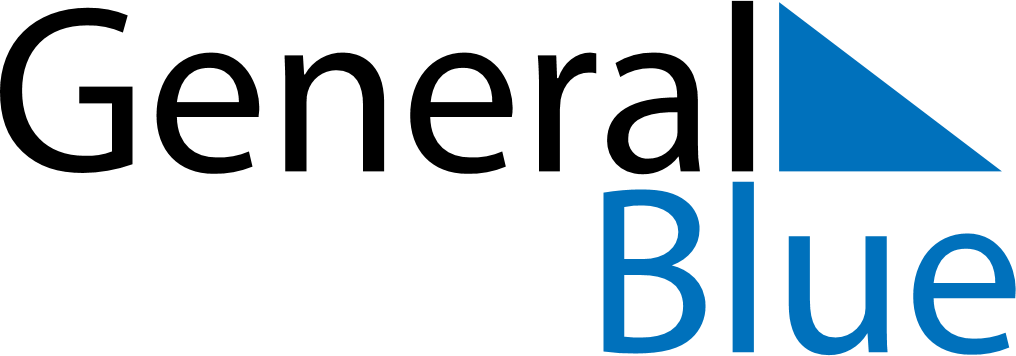 April 2021April 2021April 2021April 2021April 2021April 2021VenezuelaVenezuelaVenezuelaVenezuelaVenezuelaVenezuelaMondayTuesdayWednesdayThursdayFridaySaturdaySunday1234Maundy ThursdayGood FridayEaster Sunday5678910111213141516171819202122232425Declaration of Independence2627282930NOTES